EINFACHE PAY-STUB-VORLAGE		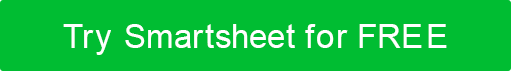 NAME DES ARBEITGEBERSMITARBEITER-IDAUSGABEDATUMADRESSE GESCHÄFTSBEREICHÜBERPRÜFEN SIE NEIN.ADRESSE ENTGELTGRUPPEPAY PD BEGINTELEFONDATUM DER VORTEILEPAY PD ENDEMITARBEITERINFORMATIONENMITARBEITERINFORMATIONENMITARBEITERINFORMATIONENSTEUERARTZERTIFIKATEADD'L BETRAGNAME DES MITARBEITERSBUNDESADRESSEZUSTANDADRESSELOKALBESCHREIBUNG DER ZAHLUNGBESCHREIBUNG DER ZAHLUNGMENGEMENGERegelmäßigRegelmäßigEinbehaltung durch den BundEinbehaltung durch den BundÜberstundenÜberstundenMed/EE des BundesMed/EE des BundesFeiertagFeiertagFöderale OASDI/EEFöderale OASDI/EEPersönlicher TagPersönlicher TagStaatliche EinbehaltungStaatliche EinbehaltungFerienFerienAndereAndereKrankenstandKrankenstandAndereAndereFamilienurlaub  (FMLA)Familienurlaub  (FMLA)ABZÜGE INSGESAMTABZÜGE INSGESAMTBonusBonusBRUTTOLOHN INSGESAMTBRUTTOLOHN INSGESAMTNETTOLOHN INSGESAMTNETTOLOHN INSGESAMTNAME DES ARBEITGEBERSMITARBEITER-IDAUSGABEDATUMADRESSE GESCHÄFTSBEREICHÜBERPRÜFEN SIE NEIN.ADRESSE ENTGELTGRUPPEPAY PD BEGINTELEFONDATUM DER VORTEILEPAY PD ENDEMITARBEITERINFORMATIONENMITARBEITERINFORMATIONENMITARBEITERINFORMATIONENSTEUERARTZERTIFIKATEADD'L BETRAGNAME DES MITARBEITERSBUNDESADRESSEZUSTANDADRESSELOKALBESCHREIBUNG DER ZAHLUNGBESCHREIBUNG DER ZAHLUNGMENGEMENGERegelmäßigRegelmäßigEinbehaltung durch den BundEinbehaltung durch den BundÜberstundenÜberstundenMed/EE des BundesMed/EE des BundesFeiertagFeiertagFöderale OASDI/EEFöderale OASDI/EEPersönlicher TagPersönlicher TagStaatliche EinbehaltungStaatliche EinbehaltungFerienFerienAndereAndereKrankenstandKrankenstandAndereAndereFamilienurlaub  (FMLA)Familienurlaub  (FMLA)ABZÜGE INSGESAMTABZÜGE INSGESAMTBonusBonusBRUTTOLOHN INSGESAMTBRUTTOLOHN INSGESAMTNETTOLOHN INSGESAMTNETTOLOHN INSGESAMTVERZICHTSERKLÄRUNGAlle Artikel, Vorlagen oder Informationen, die von Smartsheet auf der Website bereitgestellt werden, sind nur als Referenz. Obwohl wir uns bemühen, die Informationen auf dem neuesten Stand und korrekt zu halten, machen wir keine Zusicherungen oder Garantien jeglicher Art, weder ausdrücklich noch stillschweigend, hinsichtlich der Vollständigkeit, Genauigkeit, Zuverlässigkeit, Eignung oder Verfügbarkeit in Bezug auf die Website oder die auf der Website enthaltenen Informationen, Artikel, Vorlagen oder zugehörigen Grafiken. Jegliches Vertrauen, das Sie auf solche Informationen setzen, erfolgt daher ausschließlich auf Ihr eigenes Risiko.